THE PETRA DEVLOPMENT AND TOURISOM REGION AUTHORITY (PTDRA)سلطة إقليم البترا التنموي السياحي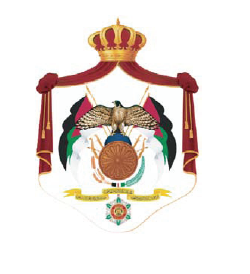 مشروع تركيب كاميرات داخل مدينة البترا ومركز الزوارLive Webcam Project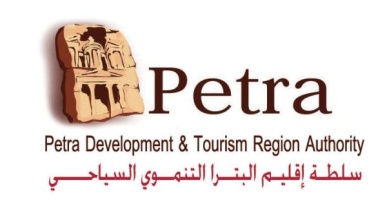 المحتوىسلطة إقليم البترا التنموي السياحي.........................3مقدمة ..................................................3أهداف المشروع........................................4تعليمات لمقدمي العروض.....................................4معلومات الإتصال........................................4المواقع المقترحة للكاميرات......................................5الوصف العام للبنية التحتية...................................5البرامج المستخدمة للتحكم والسيطرة........................6مواصفات السيرفر الخاص باستضافة الموقع........................6مواصفات فنية  عامة..........................................7مواصفات الكاميرات............................................8شروط عامة.............................................................9التقييم الفني والمالي.............................................101.0 سلطة إقليم البترا التنموي السياحي1.1 المقدمة:نظراً لأهمية البترا كموقع سياحي عالمي وتماشيا مع التطور الشامل الذي تقوم به سلطة اقليم البترا التنموي السياحي ومن ضمن خطة تطوير موقع السلطة الإلكتروني ، فإن السلطة تنوي تركيب كاميرات فيديو في المواقع السياحية والمناطق الاثرية داخل مدينة البترا من  اجل البث المباشر للوقائع والفعاليات على موقع السلطة الالكتروني بما يليق بمكانة البترا كموقع عالمي وإرث حضاري.1.2أهداف المشروع:الترويج والتسويق السياحي لمدينة البتراإضفاء نوع من الحيوية والتميز لموقع السلطة الإلكتروني 2.0 تعليمات لمقدمي العروض:    2.1 معلومات الاتصال
في حالة وجود أي استفسارات يرجى الاتصال على العنوان التالي:
أي اسئلة أو استفسارات تكون مرسلة على البريد الإلكتروني او الفاكس المذكورين أعلاهحيث يتم استقبال الاستفسارات خلال فترة طرح العطاء.3.0 المواقع المقترحة للكاميرات:داخل المحمية الأثرية مقابل الخزنة:المشهد شامل للخزنة بالكامل مع الساحة الأمامية لها وذلك لما تتميز به الخزنة من منظر جمالي وموقع متميز كواجهة أمامية داخل البترا.مركز الزوار والشارع السياحييتم التقاط مشهد من مركز الزوار والشارع السياحي مع التركيز على أعداد الزوار والوفود السياحيةمبنى السلطة الرئيسييتم التقاط مشهد من أعلى المبنى الرئيسي للسلطة مع الجبال المحيطة بها حيث يتميز هذا المشهد بجمالية مميزة4.0 الوصف العام للبنية التحتيةالمبنى الرئيسي للسلطة  متصل بخط انترنت microwave بسرعة 4Mbps  يتصل مركز الزوار مع المبنى الرئيسي الذي يبعد عنه 1 كم تقريبا بخط       (leased line)  سرعة 4Mbps  لا يوجد حاليا أي نوع من الربط  مع الموقع الاول المقترح للكاميرا  (داخل مبنى الخزنة )مع الشبكة الخاصة بالسلطة Network ويبعد تقريبا عن مركز الزوار مسافة 1.5 كم .يوجد بالمبنى  الرئيسي للسلطة خادم (server) ذات مواصفات عالية يمكن استخدامه من اجل عملية تجميع البث من جميع الكاميرات المراد تثبيتها .
5.0البرامج المستخدمة للتحكم والسيطرة وتشغيل البث يجب أن تتميز البرامج بسهولة الاستخدام والتحكم التام في الكاميرات وأوقات البث . التوافقية مع برامج التصفح المعروفة (IE, Firefox, Google chrome .. ) ان تكون البرامج المستخدمة في البث لا تحتاج تنصيب أو إعدادات معينة ومخصصة من قبل  زوار موقع السلطة الإلكتروني وتتميز بالدقة والسرعة .   بالإضافة الى البث على موقع السلطة الحالي ان يتم استحداث موقع الإلكتروني خاص بعملية البث من خلال الكاميرات على ان يحدد (domain) الخاص بالموقع لاحقاً          6.0 مواصفات السيرفر الخاص باستضافة الموقع.ان يتميز السيرفر بمواصفات عالية من حيث السرعة والاداء على ان يتم ادراج مواصفات السيرفر ضمن وثيقة العطاء  (المعدات والبرمجيات المستخدمة) 7.0مواصفات فنية  عامة:بسبب طبيعة المنطقة الجغرافية وخصوصية مدينة البترا الاثرية لا يمكن وضع اي ابراج داخل المناطق الجبلية (داخل المدينة الاثرية)يجب ان تكون جميع التوصيلات داخل المنطقة الاثرية مخفيه ولا تؤثر على المعالم الاثريةيجب أن تكون الكاميرات ذات دقة عالية وجودة عالميةإمكانية التدوير للكاميرا بمقدار  180 درجة والتحكم عن بعد بتدوير الكاميرات وتقريبها .الأخذ بعين الاعتبار الظروف الجوية وتقلبات الطقسان تشمل الكاميرا الواجهة الامامية للخزنة مع الساحة الامامية علما بان طول واجهة الخزنة يبلغ 40 م  وبعرض 28 م والساحة الامامية للخزنة بطول 50 م 8.0 مواصفات الكاميراتoutdoor Day / Night1/3.2” Progressive Scan CMOSDay and night function with mechanical IR cut filterMinimum illumination 0 lux with IR LED on18x optical zoomBuilt-in f4.7-84.6 mm / F1.6 Megapixel DC iris zoom lens8fps at 2032 x 1920resolution (1650 TV lines)Selectable H.264, MPEG-4SP, MJPEG compressionswith dual streamingUp to 4 cropped regionsas independent channelsSerial port for external pan& tilt scannerTwo-way audioDigital input and digital outputSDR ( Superior Dynamic Rang)2D+3D Digital noise reductionVideo Motion DetectionWeatherproof IP66 rated casingPowered by PoE Class 3 / DC 12VOperating Temperature: -30°C ~ 50°C (-22°F ~ 122°F) 9.0 شروط عامة:المشروع شامل عملية التركيب داخل المواقع المحددة.كفالة النظام ثلاثة سنوات داخل الموقع .حجز (domain)  للموقع الخاص بعملية البث المباشر.	 10.0 التقييم الفني والمالي:        سيتم تطبيق معايير التقييم للمتقدمين للعطاء كالاتي : ( 60 علامة) على العرض الفني المقدم من الشركة . ( 50 علامة) للعرض المالي المقدم من الشركة.على ان يشمل العرض المالي تفصيل مايلي:تكلفة الكاميراتتكلفة عملية الربط والتوصيلتكلفة عملية البث على موقع السلطةتكلفة اي معدات يتطلبها المشروع    ملاحظة : سيتم اعتماد العرض المالي من اي شركة في فقط في حال تحقيقها   على الاقل 70%من العرض الفني.السيد نهار الرواضيةقسم العطاءاتسلطة اقليم البترا التنموي السياحيهاتف: 032157092 تحويلة 124 فاكس:032157091Email :n.erawadeih@pra.gov.jo